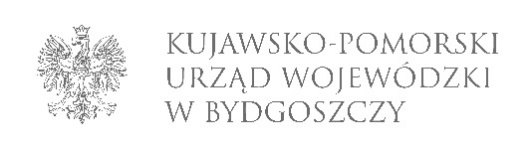 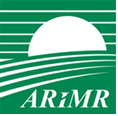 POMOC SUSZOWA DLA ROLNIKÓW POSZKODOWANYCH W 2018 ROKUPomoc suszowa - uprawy rolneProducenci rolni, w których gospodarstwach rolnych szkody w uprawach rolnych spowodowane wystąpieniem suszy lub powodzi w rozumieniu przepisów o ubezpieczeniach upraw rolnych i zwierząt gospodarskich, powstałe na powierzchni uprawy objęły co najmniej 70% danej uprawy, mogą od 14.09.2018 r. do 28.09.2018 r. składać wnioski o udzielenie pomocy. Wnioski należy złożyć do kierownika biura powiatowego Agencji Restrukturyzacji i Modernizacji Rolnictwa właściwego ze względu na miejsce zamieszkania albo siedzibę producenta rolnego. Formularz wniosku będzie dostępny na stronie internetowej  Agencji Restrukturyzacji i Modernizacji Rolnictwa. Stawka pomocy wynosi 1000 zł na 1 ha powierzchni uprawy, na której powstały szkody spowodowane wystąpieniem suszy lub powodzi w 2018 r. i objęły co najmniej 70% danej uprawy.Stawka pomocy wynosi 500 zł na 1 ha powierzchni uprawy, na której powstały szkody spowodowane wystąpieniem suszy lub powodzi w 2018 r. i objęły od 30% do 70% danej uprawy.Kwota pomocy będzie podlegała pomniejszeniu o 50% dla producentów rolnych  nieposiadających polisy ubezpieczenia co najmniej 50% powierzchni upraw rolnych.Powyższa pomoc będzie udzielana: a) poza formułą pomocy de minimis, w przypadku gdy szkody spowodowane tegoroczną suszą lub powodzią, oszacowane przez komisję powołaną przez wojewodę właściwego ze względu na miejsce wystąpienia szkód będą  wynosić powyżej  30% średniej rocznej produkcji rolnej w gospodarstwie rolnym lub średniej rocznej produkcji roślinnej w gospodarstwie rolnym, albo b) w ramach formuły pomocy de minimis,  w przypadku gdy powyższe szkody  będą wynosić nie więcej niż 30% średniej rocznej produkcji rolnej lub średniej rocznej produkcji roślinnej. Składając wniosek do ARiMR producenci rolni poszkodowani na skutek suszy lub powodzi będą mogli zadecydować o sposobie wyliczenia kwoty pomocy w odniesieniu do strat w średniej rocznej produkcji rolnej w gospodarstwie rolnym lub średniej rocznej produkcji roślinnej w gospodarstwie rolnym.Zasady składania wniosków o wsparcie do powiatowych biur Agencji Restrukturyzacji i Modernizacji Rolnictwa Formularz wniosku będzie dostępny od 14 września na stronie internetowej Agencji Restrukturyzacji i Modernizacji Rolnictwa - www.arimr gov.pl, w zakładce Susza - pomoc klęskowaDo wniosku należy dołączyć:kopię protokołu oszacowania szkód, sporządzonego zgodnie ze wzorem opublikowanym na stronie MRiRW,oświadczenie albo zaświadczenia dotyczące pomocy de minimis (w przypadku pomocy de minimis),kopie polis ubezpieczeniowych. Susza - dodatkowe formy pomocy:kredyty preferencyjne na wznowienie produkcji rolnej;poręczenia i gwarancje spłaty kredytów bankowych udzielonych na wznowienie produkcji 
w gospodarstwach, znajdujących się na obszarach, gdzie szkody powstały w związku z suszą;udzielana przez KRUS pomoc w opłaceniu bieżących składek na ubezpieczenie społeczne oraz regulowaniu zaległości z tego tytułu;zastosowanie przez Krajowy Ośrodek Wsparcia Rolnictwa pomocy w formie odroczenia 
i rozłożenia na raty płatności z tytułu umów sprzedaży i dzierżawy nieruchomości ZWRSP oraz ulg w opłatach czynszu, a także umorzenia raty płatności czynszu z tytułu umów dzierżawy;spłata oprocentowania przez ARiMR  na rzecz banków, w których producenci rolni mają kredyty z dopłatami do ich oprocentowania stosowanymi przez Agencję;ulgi w podatku rolnym udzielane przez wójtów, burmistrzów lub prezydentów miast.